Русакова Е.В.КОМПЛЕКСНЫЙ ЭКОНОМИЧЕСКИЙ АНАЛИЗ ДЕЯТЕЛЬНОСТИ ПРЕДПРИЯТИЯ: ТЕОРЕТИЧЕСКИЕ АСПЕКТЫ,  МЕТОДИКИ ПРОВЕДЕНИЯ,  ОЦЕНКА РЕЗЕРВОВРАБОЧАЯ ТЕТРАДЬ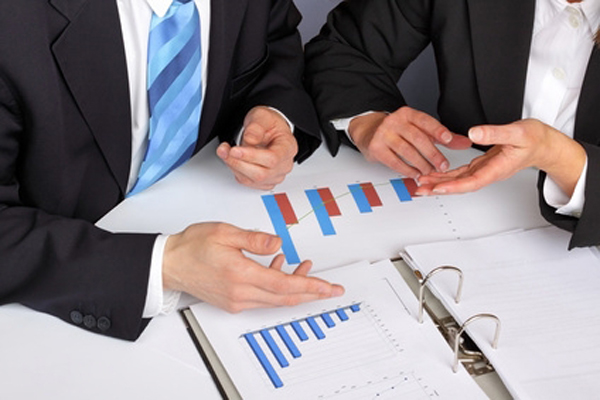 ОГЛАВЛЕНИЕ1. АНАЛИЗ ХОЗЯЙСТВЕННОЙ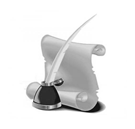  ДЕЯТЕЛЬНОСТИ И ЕГО РОЛЬ В УПРАВЛЕНИИ ПРЕДПРИЯТИЕМ1. Дайте определение следующим понятиям:Экономический анализ – _________________________________________________________________________________________________________________________________________________________________________________________________________________________________________________________________________________________________________________________________________________________________________________________________________________________________________________________________Предмет экономического анализа – ________________________________________________________________________________________________________________________________________________________________________Объект анализа – ___________________________________________________________________________________________________________________________________________________________________________________________________________________________________________________________________________________________________________________________________________________________________________________________________2. Укажите задачи экономического анализа: ________________________________________________________________________________________________________________________________________________________________________________________________________________________________________________________________________________________________________________________________________________________________________________________________________________________________________________________________________________________________________________________________________________________________Способы измерения влияния факторов 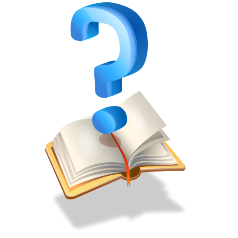 в детерминированном анализеВ детерминированном факторном анализе для определения величины влияния факторов на результативный показатель используют следующие способы:- цепной подстановки,  который позволяет определить влияние отдельных факторов путем постепенной замены базисной величины каждого фактора в объеме результативного показателя на фактическую в отчетном периоде. Алгоритм расчета способом цепной подстановки:Y = a * b * c Yпл = aпл * bпл * cпл Y a = aф * bпл * cпл ΔYа = Y a - YплYb = aф * bф * cпл ΔYb = Yb- YaYc = aф * bф * cф = YфΔYс = Yс - Yb_____________________________     ΣΔY – изменения результативного показателягде: a, b, c – факторы, оказывающие влияние на результативный показатель, Y – результативный показатель, индексы пл (ф) – плановые (фактические) значения показателей. - абсолютных разниц является модификацией элиминирования. Применяется для расчета влияния факторов на прирост результативного показателя в детерминированном анализе. Алгоритм расчета способом абсолютных разниц:Y = a * b * c ΔY a = (aф - aпл) * bпл * cпл ΔYb = aф * (bф - bпл) * cпл ΔYc = aф * bф * (cф - cпл)___________________ΣΔY – изменения результативного показателягде: a, b, c – факторы, оказывающие влияние на результативный показатель, Y – результативный показатель, индексы пл (ф) – плановые (фактические) значения показателей.3. Решите задачи:Задача 1. Используя способ цепной подстановки и  абсолютных разниц рассчитать влияние объема производства продукции, расхода материала на единицу продукции, средней цены материалов на затраты материалов на выпуск продукции пофакторно и в целом.  Рассчитать величину результативного показателя, отклонения и провести анализ.Задача 2. Используя способ цепной подстановки и абсолютных разниц рассчитать влияние среднесписочной численности, количества отработанных за год одним рабочим дней, средней продолжительности смены и среднечасовой заработной платы на фонд заработной платы пофакторно и в целом. Рассчитать величину результативного показателя, отклонения и провести анализ.Задача 3. Используя способ цепной подстановки и абсолютных разниц рассчитать влияние доли рабочих в общей численности работников, количества отработанных дней одним работником за год, средней продолжительности рабочего дня, среднечасовой выработки продукции одним работником на среднегодовую выработку одним работником пофакторно и в целом. Рассчитать величину результативного показателя, отклонения и провести анализ.Задача 4. Используя способ цепной подстановки и абсолютных разниц рассчитать влияние объема производства продукции, расхода материала на единицу продукции, средней цены материалов на затраты материалов на выпуск продукции пофакторно и в целом. Рассчитать величину результативного показателя, отклонения и провести анализ.Задача 5. Используя способ цепной подстановки и абсолютных разниц рассчитать влияние среднесписочной численности, количества отработанных за год одним рабочим дней, средней продолжительности смены и среднечасовой заработной платы на фонд заработной платы пофакторно и в целом. Рассчитать величину результативного показателя, отклонения и провести анализ.Задача 6. Используя способ цепной подстановки абсолютных и относительных разниц рассчитать влияние доли рабочих в общей численности работников, количества отработанных дней одним работником за год, средней продолжительности рабочего дня, среднечасовой выработки продукции одним работником на среднегодовую выработку одним работником пофакторно и в целом. Рассчитать величину результативного показателя, отклонения и провести анализ.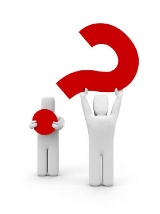 ВОПРОСЫ ДЛЯ САМОПОДГОТОВКИПредмет анализа хозяйственной деятельности. Содержание анализа хозяйственной деятельности. Задачи анализа хозяйственной деятельности и пути их достижения.  Роль анализа хозяйственной деятельности в управлении. Содержание анализа хозяйственной деятельности и последовательность его проведения.2. АНАЛИЗ И УПРАВЛЕНИЕ ОБЪЕМОМ 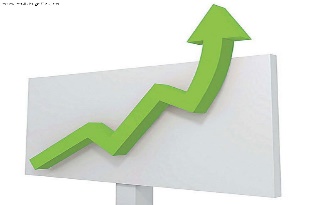 ПРОИЗВОДСТВА И ПРОДАЖ1. Дайте определение следующим понятиям:Производственная программа  –  _____________________________________________________________________________________________________________________________________________________________________________________________________________________________________________________________________________________________________________________________________________________________________________________Валовая продукция – _____________________________________________________________________________________________________________________________________________________________________________________Товарная продукция – ___________________________________________________________________________________________________________________________________________________________________________________Реализованная продукция – _______________________________________________________________________________________________________________________________________________________________________________2. Укажите цель, задачи и источники информации для проведения  анализа объема производства и продаж:Цель анализа – _____________________________________________________________________________________________________________________________________________________________________________________________________________________________________________________________Задачи анализа:________________________________________________________________________________________________________________________________________________________________________________________________________________________________________________________________________________________________________________________________________________________________________________________________________________________Источники информации:____________________________________________________________________________________________________________________________________________________________________________________________________________________________________________________________________________________________________________________________________________________3. Анализ объема производства и продаж проводится по нижеприведенным этапам. Укажите понятия, которым соответствуют представленные определения, запишите формулы:Этапы анализа:1). Анализ динамики и выполнения плана производства и реализации продукции: анализ объема продукции, анализ ассортимента продукции, анализ структуры продукции._____________________________ – набор товаров, предлагаемых предприятием-изготовителем на рынке, перечень наименований продукции с указанием объема ее выпуска по каждому виду. Различают полный (всех видов и разновидностей), групповой (по родственным группам), внутригрупповой.________________________________________ – соотношение отдельных видов изделий в общем объеме ее выпуска, отражает удельный вес (долю) каждого вида продукции в их общем объеме.2). Анализ качества продукции.______________________ - совокупность свойств товара, удовлетворяющих определенную потребность. _____________________________________  – один из основных факторов,  способствующих росту реализации продукции, основной показатель ее конкурентоспособности. 3). Анализ ритмичности производства._____________________________ – равномерный выпуск продукции в соответствии с графиком в объеме и ассортименте, предусмотренном планом.Показатели оценки ритмичности:- коэффициент ритмичности (Крит) определяется отношением фактического (но не выше планового задания) выпуска продукции (или ее удельного веса)  к плановому выпуску (удельному весу):Крит = _____________________________________________- коэффициент вариации (Квар) определяется как отношение среднеквадратичного отклонения от плановых заданий (за сутки, декаду, месяц и т.д.) к среднесуточному (среднедекадному, среднемесячному и т.д.) плановому выпуску: Квар = __________________________________________________________________________4). Анализ выполнения договорных обязательств и реализации продукции. - коэффициент выполнения договорных обязательств (Кд):Кд = ____________________________________________4. Укажите факторы изменения объема реализованной продукции в ниже представленной схеме:5. Решите задачи:Задача 1. Проанализировать динамику производства и реализации продукции, построить графики, сделать выводы.Задача 2. Проанализировать динамику и выполнение плана по производству продукции, построить графики, сделать выводы.Задача 3. Проанализировать динамику и выполнение плана по производству продукции, построить графики, сделать выводы.Задача 4. Оценить ритмичность производства продукции, рассчитать значения коэффициентов ритмичности, вариации, стандартное отклонение, построить графики,  сделать выводы.Задача 5. По данным таблицы рассчитать: объем производства продукции в ценах базисного года; базисные и цепные темпы роста объема производства и реализации продукции. На основании проведенного анализа сделайте выводы о соотношении между производством  и реализацией продукции в рассматриваемом периоде.Задача 6. Рассчитайте абсолютные и относительные показатели выполнения плана по выпуску продукции по ассортиментным группам продукции и в целом по предприятию. Рассчитайте коэффициент изменения ассортимента продукции предприятия.ВОПРОСЫ ДЛЯ САМОПОДГОТОВКИЗадачи и этапы анализа производства и продаж. Источники информации. Основные концепции приведения показателей в сопоставимый вид. Основные показатели объема производства. Анализ динамики валовой и товарной продукции, расчет индексов их роста и прироста. Анализ выполнения плана по номенклатуре. Обоснование формирования и оценка эффективности ассортиментных программ. Причины недовыполнения плана по ассортименту. Анализ выполнения плана по структуре.  Анализ обновления продукции.  Анализ качества продукции. Обобщающие, индивидуальные и косвенные показатели качества.  Оценка выполнения плана по качеству продукции.  Основные причины снижения качества продукции.  Ритмичность производства. Влияние аритмичности производства продукции.  Показатели оценки ритмичности.  Методика подсчета упущенных возможностей предприятия по выпуску продукции в связи с неритмичной работой.  Задачи анализа реализации продукции, основные показатели. источники информации.  Способы определения выручки от реализации продукции (работ, услуг).  Анализ выполнения плана по объему реализации продукции.  Факторы, влияющие на изменение объема реализации продукции.  Анализ объема, структуры и динамики остатков нереализованной продукции.  Анализ критической точки производства и реализации продукции, запас финансовой прочности предприятия, эффект операционного рычага.  Анализ  выполнения договорных обязательств по поставкам продукции. 3. АНАЛИЗ ТЕХНИКО-ОРГАНИЗАЦИОННОГО УРОВНЯ И ДРУГИХ 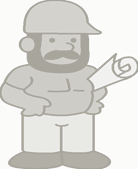 УСЛОВИЙ ПРОИЗВОДСТВА1. Дайте определение следующим понятиям:Технический уровень производства - _______________________________________________________________________________________________________________________________________________________________________________________________________________________________________________________________________________________________________________________________________________________________________________________________________________________________________________________2. Перечислите задачи анализа технико-организационного уровня и других условий производства:________________________________________________________________________________________________________________________________________________________________________________________________________________________________________________________________________________________________________________________________________________________________________________________________________________________3. Укажите формулы расчета следующих показателей:- Удельный вес работников управления:Dупр = _____________________________________________________________ - Коэффициент централизации управленческих функций:Кцент = _____________________________________________________________-  Коэффициент ритмичности:Кр = ________________________________________________________________- Уменьшение численности рабочих в результате повышения производительности труда за счет внедрения научной организации труда:%ΔRвнот = __________________________________________________________- Относительное уменьшение численности работающих за счет сокращения целодневных и внутрисменных простоев:%ΔRпростои = _________________________________________________________- Степень механизации труда:Ум = ________________________________________________________________- Степень автоматизации труда:Уа = ________________________________________________________________- Фондовооруженность труда:ФВ = ______________________________________________________________- Техническая вооруженность труда:ТВ = ______________________________________________________________- Энерговооруженность труда:ЭВ = ______________________________________________________________4. Решите задачи:Задача 1. Оценить состояние организации труда, построить графики, сделать выводы.Задача 2. Оценить состояние эффективности управления, построить графики, сделать выводы.Задача 3. Обосновать, какой из двух видов выпускаемой продукции является наиболее выгодным для производства; рассчитать недостающие данные, маржинальный доход, прибыль и критический объем продаж.Задача 4. Производственная мощность литейного цеха на 01.01 отчетного года составляла 15 тыс. тонн литья в год. С 01.05 отчетного года были введены мощности на 2 тыс. тонн литья в год, а с 01.07 исключено мощностей на 1 тыс. тонн литья в год. За отчетный год. было выпущено 23000 тонн литья. Определить коэффициент использования производственной мощности.ВОПРОСЫ ДЛЯ САМОПОДГОТОВКИАнализ технической оснащенности производства, возрастного состава основных фондов. Сущность и основные показатели технико-организационного уровня производства. Направления анализа технико-организационного уровня. Анализ технической оснащенности производства. Анализ возрастного состава основных фондов.Анализ и оценка уровня организации производства и управления. Показатели экономической эффективности мероприятий по техническому и организационному развитию. Показатели гибкости производства, определение влияния основных факторов. Показатели оценки прогрессивности применяемых технологий. Анализ состояния организации труда и производства.  Анализ уровня специализации и кооперирования производства.  Оценка  эффективности управления. Жизненный цикл изделия, техники и технологии и учет его влияния на анализ организационно-технического уровня.  S-образная кривая развития производственных систем.  Методика экономического анализа в зависимости от стадии развития систем. 4. АНАЛИЗ ИСПОЛЬЗОВАНИЯ 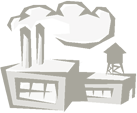 ПРОИЗВОДСТВЕННЫХ РЕСУРСОВ4.1. АНАЛИЗ ОБЕСПЕЧЕННОСТИ ПРЕДПРИЯТИЯ ОСНОВНЫМИСРЕДСТВАМИ И ИХ ИСПОЛЬЗОВАНИЯ1. Укажите цель, задачи и источники для проведения анализа обеспеченности предприятия основными средствами и их использования:Цель анализа – __________________________________________________________________________________________________________________________________________________________________________________________Задачи анализа:____________________________________________________________________________________________________________________________________________________________________________________________________________________________________________________________________________________________________________________________________________________________________________________________________________________________________________________________________________________________Источники для проведения анализа: _______________________________________________________________________________________________________________________________________________________________________________________________________________________________________________________________________________________________________________________________________________________________________________________________________________________________________________________2. Укажите формулы расчета следующих показателей:- Коэффициент износа:КИЗН - Коэффициент годности:Кг  _______________________________________________________________- Коэффициент использования всего наличного оборудования:Киспно = ______________________________________________________________- Коэффициент использования установленного оборудования:Киспуо = ______________________________________________________________- Календарный фонд:Тк  = ________________________________________________________________- Коэффициент использования календарного времени:Ккал = ______________________________________________________________- Режимный фонд:Тр = ________________________________________________________________- Коэффициент использования режимного времени:Креж = _____________________________________________________________- Плановый фонд:Тп = _______________________________________________________________- Фактический фонд:Тф = ________________________________________________________________- Коэффициент загрузки действующего оборудования:Кзагр = ______________________________________________________________- Коэффициент интенсивной нагрузки:Ки = _______________________________________________________________- Общий коэффициент:Кобщ = ______________________________________________________________- Интенсивный коэффициент: Ки = ______________________________________________________________ - Экстенсивный коэффициент:Кэ = _______________________________________________________________- Фондоотдача:ФО = _____________________________________________________________- Фондоемкость:ФЕ = _____________________________________________________________- Относительный перерасход или экономия средств в основные фонды:Э = ____________________________________________________________3. Укажите факторы, влияющие на фондоотдачу в ниже представленной схеме:4. Решите задачи:Исходная информация для решения задач:Ф. № 5. Раздел 3. Амортизируемое имущество - Основные средстваСправка 1  «О возрастном составе установленного металлорежущего оборудования»Нормативный срок эксплуатации станков – 25 летЗадача 1. На основании данных формы № 5 проанализировать наличие, структуру, движение и динамику основных фондов. Для анализа использовать нижеприведенную таблицу. Построить графики, сделать выводы.Задача 2. На основании данных формы № 5 и справки 1 рассчитать коэффициенты поступления, выбытия и износа основных фондов. Для анализа самостоятельно построить таблицу. Построить графики, сделать выводы.Задача 3. Проанализировать эффективность использования основных средств. Определить влияние факторов на выпуск продукции. Для анализа использовать нижеприведенную таблицу. Построить графики, сделать выводы.ВОПРОСЫ ДЛЯ САМОПОДГОТОВКИЦель, основные задачи анализа основных средств. Анализ наличия, движения, структуры и состояния основных средств. Анализ эффективности использования основных средств. Факторная  модель фондоотдачи. Анализ использования оборудования. Характеристика производственной мощности предприятия. Взаимосвязь фондоотдачи и производственной мощности. 4.2. АНАЛИЗ ОБЕСПЕЧЕННОСТИ ПРЕДПРИЯТИЯ МАТЕРИАЛЬНЫМИ РЕСУРСАМИ И ИХ ИСПОЛЬЗОВАНИЯ1. Укажите цель, задачи и источники для проведения анализа обеспеченности предприятия материальными ресурсами и их использования:Цель анализа – ______________________________________________________________________________________________________________________________________________________________________________________________________________________________________________________________Задачи анализа:____________________________________________________________________________________________________________________________________________________________________________________________________________Источники для проведения анализа: ___________________________________________________________________________________________________________________________________________________________________________________________________________________________________________2. Укажите формулы расчета следующих показателей:- Коэффициент обеспечения по заключенным договорам на поставку:Коб. дог  _____________________________________________________________- Коэффициент обеспечения по фактическому выполнению договоров на поставку:Коб. факт  ____________________________________________________________- Коэффициент удовлетворения заявок:К1 = ________________________________________________________________- Коэффициент выполнения договоров:К2 = ________________________________________________________________- Коэффициент качества поставок:К3 = ________________________________________________________________- Сводный коэффициент организации внешних поставок:К4 = ________________________________________________________________ - Коэффициент обеспеченности по плану:Кобпл = _____________________________________________________________- Коэффициент обеспеченности фактический:Кобф = ______________________________________________________________- Коэффициент неравномерности поставок материалов:Кнер = _____________________________________________________________- Коэффициент вариации:Квар = _____________________________________________________________- Обеспеченность предприятия запасами в днях:Здн = ________________________________________________________________- Средний дневной расход каждого вида материалов:Рdi = ________________________________________________________________- Количество оборотов запасов за период:Тоз= ________________________________________________________________- Количество дней использования запасов:Тиз= ________________________________________________________________3. Укажите экономическую интерпретацию следующих показателей:Показатели эффективности  использования материальных ресурсов4. Заполните схему факторной системы материалоемкости:5. Решите задачи:Задача 1. В предшествующем году на изготовление легкового автомобиля расходовалось  проката черных металлов. В отчетном году за счет новых технологий норму расхода проката удалось снизить на 1,4%. Определите как изменится удельная материалоемкость, если мощность двигателя увеличилась с 95 до 100 лошадиных сил.Задача 2. По данным таблицы оценить влияние изменения материальных затрат и материалоотдачи на выпуск продукции. Сформулировать выводы.Задача 3. Стоимость товарной продукции на предприятии составляет 1600 тыс. руб. Информация о стоимости имущества предприятия дана в таблице. Определить материалоотдачу и материалоемкость.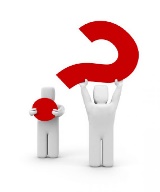 ВОПРОСЫ ДЛЯ САМОПОДГОТОВКИЦель и задачи анализа использования материальных ресурсов. Основные пути улучшения обеспеченности материальными ресурсами. Оценка качества планов материально-технического снабжения. Оценка ритмичности поставок. Оценка потребности в материальных ресурсах. Оценка эффективности использования материальных ресурсов. Факторный анализ общей материалоемкости продукции. Оценка влияния материальных ресурсов на объем производства продукции. Подсчет резервов повышения эффективности использования материальных ресурсов, не используемых в отчетном году.4.3. АНАЛИЗ ОБЕСПЕЧЕННОСТИ ПРЕДПРИЯТИЯ ТРУДОВЫМИ РЕСУРСАМИ И ИХ ИСПОЛЬЗОВАНИЯ1. Укажите цель, задачи и источники для проведения анализа обеспеченности предприятия трудовыми ресурсами и их использования:Цель анализа – ______________________________________________________________________________________________________________________Задачи анализа:____________________________________________________________________________________________________________________________________________________________________________________________________________Источники для проведения анализа: _______________________________________________________________________________________________________________________________________________________________________2. Укажите формулы расчета следующих показателей:- Численность рабочих Чр:Чр = _______________________________________________________________- Коэффициент оборота по приему:Кп = _______________________________________________________________- Коэффициент оборота по выбытию:Кв =_________________________________________________________________- Коэффициент текучести кадров:Кт = ________________________________________________________________- Коэффициент постоянства кадров:Кп = ________________________________________________________________- Календарный фонд времени:Тк = ________________________________________________________________- Номинальный (режимный) фонд времени:Тн = ________________________________________________________________- Явочный фонд времени:Тя = ________________________________________________________________- Полезный фонд времени:Тп = ________________________________________________________________- Среднегодовая выработка продукции одним работающим:ГВ = ________________________________________________________________- Трудоёмкость:ТЕ = ________________________________________________________________- Сумма экономии (перерасхода) (Э) фонда заработной платы в связи с изменением соотношений между темпами роста производительности труда и его оплаты:±Э = ________________________________________________________________- Зарплатоотдача:ЗПо  _______________________________________________________________- Зарплатоемкость:ЗПе  _______________________________________________________________3. Укажите взаимосвязь факторов, определяющих среднегодовую выработку продукции работника предприятия: 4. Решите задачи: Задача 1. Заполните таблицу. На основании данных таблицы рассчитайте структуру персонала организации и подготовьте варианты обоснования ее изменения.Задача 2. Заполните в таблице недостающие данные. Рассчитайте показатели движения персонала. Проанализируйте полученные результаты.Задача 3. Заполните таблицу. Рассчитайте, насколько изменился фактический фонд рабочего времени по сравнению с плановым, за год. Проанализируйте, за счет каких факторов произошло изменение фактического фонда рабочего времени.ВОПРОСЫ ДЛЯ САМОПОДГОТОВКИ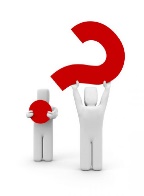 Анализ обеспеченности предприятия трудовыми ресурсами и их использования. Анализ использования рабочей силы. Анализ профессионального и квалификационного уровня рабочих. Оценка  соответствия квалификации рабочих сложности выполняемых работ. Показатели движения рабочей силы. Анализ фонда рабочего времени. Анализ производительности труда.  Факторная  модель для показателя среднегодовой выработки.  Резервы снижения удельной трудоёмкости продукции. Анализ фонда заработной платы. Эффективность использования фонда заработной платы.5. АНАЛИЗ И УПРАВЛЕНИЕ 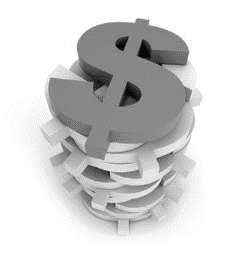 ЗАТРАТАМИ И СЕБЕСТОИМОСТЬЮ ПРОДУКЦИИ1. Дайте определение следующим понятиям:Себестоимость продукции (работ, услуг) – _________________________________________________________________________________________________________________________________________________________________________________________________________________________________________________________________________________________________________Затраты – ________________________________________________________________________________________________________________________Расходы – _________________________________________________________________________________________________________________________Издержки – ________________________________________________________________________________________________________________________________________________________________________________________________________________________________________________________________Явные (расчетные) издержки - _______________________________________________________________________________________________________________________________________________________________________________________________________________________________________________Альтернативные (вмененные) издержки - ______________________________________________________________________________________________________________________________________________________________________________________________________________________________________Управление себестоимостью товаров – ____________________________________________________________________________________________________________________________________________________________________________________________________________________________________________________________________________________________________________Постоянные затраты – ______________________________________________________________________________________________________________________________________________________________________________________________________________________________________________________Переменные затраты – ______________________________________________________________________________________________________________________________________________________________________________________________________________________________________________________Непроизводительные затраты – __________________________________________________________________________________________________________________________________________________________________________________________________________________________________________________________________________________________________________________Коммерческие расходы - _________________________________________________________________________________________________________________________________________________________________________________Расходы по доставке товаров - ___________________________________________________________________________________________________________________________________________________________________________Расходы по погрузке и выгрузке – _________________________________________________________________________________________________________________________________________________________________________Расходы на тару и упаковочные материалы - _______________________________________________________________________________________________________________________________________________________________Анализ безубыточности производства – ____________________________________________________________________________________________________________________________________________________________________Маржинальный доход – ______________________________________________________________________________________________________________Порог рентабельности (точка безубыточности) – ___________________________________________________________________________________________________________________________________________________________________________________________________________________________________________________________________________________________________Производственный леверидж – ____________________________________________________________________________________________________________________________________________________________________________Маржинальный запас прочности – _________________________________________________________________________________________________________________________________________________________________________2. Укажите цель, задачи и источники для проведения анализа затрат и себестоимости:Цель анализа – __________________________________________________________________________________________________________________________________________________________________________________________Задачи анализа:____________________________________________________________________________________________________________________________________________________________________________________________________________________________________________________________________________________________________________________________________________________________________________________________________________________________________________________________________________________________Источники для проведения анализа: ___________________________________________________________________________________________________________________________________________________________________________________________________________________________________________________________________________________________________________________________________________________________________________________3. Укажите формулы расчета следующих показателей:- Общие суммарные затраты на производство продукции:З = _________________________________________________________________- Затраты на единицу продукции:Зед = ________________________________________________________________- Затраты на 1 руб. товарной продукции:З на 1 руб. ТП = __________________________________________________________4. Заполните схему факторной системы затрат на 1 руб. товарной продукции:5. Решите задачи:Задача 1. На основе приведенных  данных разделить с помощью графического метода расходы на постоянные и переменные. Сделать выводы.Задача 2. Проанализировать структуру затрат. Оценить изменение материалоемкости, зарплатоемкости и амортизациемкости продукции.Задача 3. Имеются следующие данные о прямых затратах на производство изделий. Проанализировать причины изменения общей величины прямых затрат по сравнению с запланированным уровнем.Фактически было выпущено 10000 исправных изделий. При этом затраты на основные материалы составили 316500 руб., количество фактически потребляемых материалов: материал А - . (по цене 5,1 руб.), материал Б - . (по цене 11,5 руб.). Трудовые затраты на выпуск продукции фактически составили 171600 руб.; затраты труда в часах - 22000 нормо-часов; стоимость часа-труда - 7,9 руб.Задача 4. Рассчитайте влияние следующих факторов на размер общей суммы затрат на производство продукции: объема производства; структуры продукции; уровня удельных переменных затрат; суммарных постоянных расходов; роста себестоимости.Задача 5. Заполните предлагаемую таблицу. Оцените влияние различных факторов на изменение себестоимости единицы продукции.Задача 6. Фактический выпуск изделия А в отчетном году составляет 35500 шт., резерв его увеличения – 5500 шт.; фактическая сумма затрат на производство всего выпуска – 250000 тыс. руб.; сумма затрат после проведения мероприятий составит 7000 тыс. руб.; дополнительные переменные затраты составят 15500 тыс. руб. Рассчитайте резерв снижения себестоимости единицы изделия А.Задача 7. Завод выпускает станки по цене 300 тыс. руб. за единицу. Общие постоянные издержки в первом квартале составили 5 млн. руб., а удельные переменные – 250 тыс. руб. Во втором квартале за счет экономии удельные переменные издержки удалось снизить на 5%. Определите на сколько изменится величина точки безубыточности.Задача 8. При каких розничных ценах торговое предприятие получит 2 млн. руб. прибыли от реализации, если реализует партию из 1000 единиц? Постоянные расходы – 600 руб., переменные расходы – 150 руб. на единицу товара. Цена закупки товара составляет 350 руб., НДС – 20%, Какое количество товара необходимо продать, чтобы покрыть все текущие расходы?Задача 9. Рассчитать точку безубыточности на промышленном предприятии при следующих условиях: средняя цена единицы продукции - 150 руб.; переменные затраты на производство единицы продукции - 65 руб.; постоянные расходы - 180 млн. руб.Задача 10. 	Рассчитать точку безубыточности на промышленном предприятии при следующих условиях: средняя цена единицы продукции - 180 руб.; переменные затраты в точке безубыточности составляют – 550 тыс. руб.; постоянные расходы - 150 млн. руб.ВОПРОСЫ ДЛЯ САМОПОДГОТОВКИКлассификация затрат на производство. Основные положения теории «директ-костинг». Основные направления анализа себестоимости. Система показателей. Источники информации. Сметное планирование (бюджетирование) и анализ исполнения смет (бюджетов). Анализ динамики себестоимости товарной продукции. Анализ структуры себестоимости по статьям и элементам расходов. Анализ затрат на рубль товарной продукции. Взаимосвязь факторов, определяющих уровень затрат на рубль товарной продукции. Порядок расчёта влияния факторов на изменение суммы прибыли. Анализ себестоимости важнейших изделий. 6. КОМПЛЕКСНАЯ ОЦЕНКА 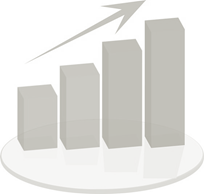 РЕЗЕРВОВ ПРОИЗВОДСТВА 1. Дайте определение следующим понятиям:Экономический потенциал – __________________________________________________________________________________________________________________________________________________________________________________________________________________________________________________Социальный потенциал – _____________________________________________________________________________________________________________________________________________________________________________________________________________________________________________________Производственный потенциал – _______________________________________________________________________________________________________________________________________________________________________________________________________________________________________________Научно-технический потенциал – _____________________________________________________________________________________________________________________________________________________________________________________________________________________________________________Резервы производства – _____________________________________________________________________________________________________________________________________________________________________________________________________________________________________________________Интенсификация производства – ______________________________________________________________________________________________________________________________________________________________________________________________________________________________________________________________________________________________________________________________________________________________________________________2. Перечислите факторы экстенсивного развития производства:________________________________________________________________________________________________________________________________________________________________________________________________________________________________________________________________________________________________________________________________________________________________________________________________________________________3. Укажите принципы организации поиска резервов, которым соответствуют представленные определения:- _____________________________ предполагает использование законов развития и функционирования систем, а также динамики рыночного равновесия при анализе и поиске резервов. - ______________________________ при анализе и поиске резервов означает умение выявлять и обобщать резервы с учетом взаимосвязи и взаимоподчиненности изучаемых явлений. - ______________________________вытекает из указанных выше принципов научности и системности.- _____________________________ означает, что поиск резервов будет эффективен лишь в том случае, когда имеет место сокращение времени между выявлением и использованием резервов.- _______________________________________________ предполагают, что организации планируют пути поиска и реализации резервов, отражая эту работу в своих планах организационно-технических мероприятий, охватывающих все этапы процесса производства изделий.- ____________________________________________________ означает выявление тех элементов себестоимости, которые дают основную часть затрат в производстве продукции и могут дать большую экономию при минимальных изменениях.- _____________________________________________ означает выявление факторов, которые лимитируют темпы роста результативности производства.- ______________________________________________________ позволяет учитывать взаимодействие различных факторов, от которых зависят результаты хозяйственной деятельности.4. Решите задачу:Задача 1.  Рассчитайте резервы  роста производительности труда на предприятии за счет внедрения следующих организационно-технических мероприятий по улучшению качества рабочей силы: обучение новых рабочих; повышение квалификации на производственно-технических курсах; обучение рабочих вторым и совмещаемым профессиям; обучение на курсах бригад передовым методам труда.1. Обучение новых рабочихРезерв годового прироста производительности труда за счет получения новыми рабочими квалификации 2-го разряда рассчитывается по формуле:П1= (В2 – В1) / В1 * Т *  Ф *  Кп *  100%2. Повышение квалификации на производственно-технических курсах	Примечание: распределить общую численность рабочих, повысивших квалификацию, по разрядам самостоятельно.Резерв годового прироста производительности труда за счет повышения квалификации рассчитывается по формуле:П2 = (Вn – Вd) / Вd * Т * Ф  * Кп  * 100%3. Обучение рабочих вторым и совмещаемым профессиям	Резерв годового прироста производительности труда за счет обучения вторым и совмещаемым профессиям рассчитывается по формуле:П3 = (В2 – В1) / В1 * Т *  Ф *  Кп * y * 100%4. Обучение на курсах бригад передовым методам трудаРезерв годового прироста производительности труда в результате внедрения передовых методов рассчитывается по формуле:П4=Нср  * Т * Ф * Кп  * 100%Общий резерв годового прироста производительности труда за счет реализации вышерассмотренных мероприятий составит:Пг = П1 + П2 + П3 + П4Экономия численности (условное высвобождение рабочих) рассчитывается по формуле:  Эч = Пг / 100 * ЧсрВОПРОСЫ ДЛЯ САМОПОДГОТОВКИКлассификация факторов производства. Классификация резервов. Пути использования резервов. Принципы организации поиска резервов. Факторы, определяющие методику подсчета резервов. Способы подсчёта величины резервов. Показатели экстенсивности развития. Показатели интенсивности развития. Факторы и пути повышения  интенсификации и эффективности хозяйственной деятельности.  Источники (резервы) и показатели динамики интенсификации и эффективности.  Конечные результаты интенсификации и эффективности хозяйственной деятельности. 7. ФИНАНСОВЫЕ РЕЗУЛЬТАТЫ 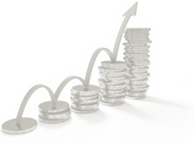 КОММЕРЧЕСКОЙ ОРГАНИЗАЦИИ И МЕТОДЫ ИХ АНАЛИЗА1. Дайте определение следующим понятиям:Прибыль (убыток) – _____________________________________________________________________________________________________________________________________________________________________________________Валовая прибыль -_______________________________________________________________________________________________________________________________________________________________________________________Прибыль (убыток) от продаж -___________________________________________________________________________________________________________________________________________________________________________Прибыль (убыток) до налогообложения - ___________________________________________________________________________________________________________________________________________________________________Чистая прибыль (убыток) - ______________________________________________________________________________________________________________________________________________________________________________2. Укажите цель, задачи и источники для проведения анализа финансовых результатов:Цель анализа – __________________________________________________________________________________________________________________________________________________________________________________________Задачи анализа:____________________________________________________________________________________________________________________________________________________________________________________________________________________________________________________________________________________________________________________________________________________________________________________________________________________________________________________________________________________________Источники для проведения анализа: ___________________________________________________________________________________________________________________________________________________________________________________________________________________________________________________________________________________________________________________________________________________________________________________3. Укажите формулы расчета следующих показателей:- Рентабельность продаж:R1 = ________________________________________________________________- Рентабельность активов:R2 = ________________________________________________________________- Рентабельность собственного капитала:R3 = ________________________________________________________________- Фондорентабельность:R4 = ________________________________________________________________- Затратоотдача:R5 = ________________________________________________________________4. Заполните схему резервов увеличения суммы прибыли:5. Решите задачи:Задача 1. Определить выручку от реализации, себестоимость выпуска и прибыль по плану и фактически. Оценить выполнение плана по этим показателям.Задача 2. Определить прибыль от обычной деятельности до налогообложения при следующих условиях.-  предприятие производит 3 вида продукции:-  себестоимость одной единицы продукции:-  цена реализации продукции с НДС:Предприятие в отчетном году реализовало продукции на сумму 1900 тыс. руб. и при этом понесло расходы на сумму 1212 тыс. руб. В течение отчетного периода на депозитном счете в банке находилось 500 тыс. руб. Ставка депозита 7%. Предприятие в начале года приобрело иностранную валюту на сумму 728 тыс. руб. по курсу 1 $ - 36,4 руб., а реализовало 1 $ - 38,4 руб. В течение года иностранная валюта хранилась в банке на депозитном счете под  9,5% годовых. Предприятие в начале года приобрело акции  на  сумму 500 тыс. руб., по рыночной стоимости 1000 руб. за акцию и купило 500 акций, по которым были начислены дивиденды на сумму 300 тыс. руб. В конце года акции были проданы по курсу 1200 руб. за акцию. Затраты по обслуживанию движения акций составили 20 тыс. руб.Задача 3. На основании данных рассчитайте финансовый результат предприятия при различных вариантах структуры продукции (исключая один из видов продукции). Сравните полученные варианты и сделайте выводы.Задача 4. Заполните в таблице недостающие данные. Проведите факторный анализ изменения прибыли от реализации данного изделия.Задача 5. Используя следующие исходные данные, рассчитайте безубыточный объем продаж (в натуральном и стоимостном выражении) и зону безопасности для конкретного предприятия: производственная мощность предприятия – 9500 шт.; цена одного изделия – 1300 руб.; постоянные затраты – 3500 тыс. руб.; переменные затраты на единицу продукции – 650 руб. Рассчитайте объем реализации продукции данным предприятием при заданных условиях, необходимый для получения 7000 тыс. руб. прибыли.Задача 6. Производственная мощность предприятия – 250 тыс. изделий. Рыночная цена изделия составляет 3,2 тыс. руб. Постоянные затраты предприятия – 42 млн. руб.; переменные затраты на одно изделие – 2,2 тыс.  руб. Рассчитайте полную себестоимость одного изделия; прибыль, полученную предприятием; безубыточный объем продаж; зону безопасности предприятия.Задача 7. Заполните в таблице недостающие данные. Рассчитайте наиболее эффективный для предприятия вариант производственной программы, если постоянные затраты предприятия не должны превысить 15000 тыс. руб.Задача 8. Выполнить диагностику рентабельности производственно-хозяйственной деятельности предприятия по данным таблицы. Рассчитайте рентабельность совокупного капитала, рентабельность собственного капитала, валовую рентабельность продаж, операционную рентабельность продаж, чистую рентабельность продаж, чистую рентабельность производстваЗадача 9. Рассчитайте годовую прибыль предприятия, если доход за год составил 4,5 млн. руб., годовые переменные издержки составили 1,5 млн. руб., постоянные издержки составили 1,9 млн. руб. Рассчитайте рентабельность продаж.Задача 10. Найдите прибыль и определите рентабельность продаж продуктового магазина за месяц, если выручка за отчетный месяц составила 5,5 млн. руб. Средняя наценка на товары составила 20%. Затраты на покупку товаров для продажи 3,5 млн. руб. Заработная плата за месяц составила 350 тыс. руб. Затраты на арендную плату и коммунальные услуги – 240 тыс. руб.Задача 11. Предприятие планирует реализовать 1000 изделий. Себестоимость одного изделия 500 руб. Цена изделия 850 руб. Рассчитать планируемую прибыль от реализации. Задача 12. В отчетном периоде расходы на 1 руб. реализуемой продукции – 0,65 руб. В следующем году планируется снижение расходов на 1руб. продукции, которая будет реализована, на 0,05 руб. Планируемый объем реализации продукции – 3,5 млн. руб. Рассчитать планируемую прибыль от реализации. Задача 13. В текущем году средняя рентабельность продукции на предприятии составляет 18%. Себестоимость продукции в будущем году планируется в размере 450 тыс. руб. Рассчитать планируемую прибыль от реализации. ВОПРОСЫ ДЛЯ САМОПОДГОТОВКИЦель и задачи анализа финансовых результатов. Анализ формирования и использования прибыли. Показатели прибыли. Анализ состава и динамики прибыли до налогообложения. Схема факторного анализа прибыли. Анализ уровня среднереализационных цен. Анализ прочих доходов и расходов. Методика маржинального анализа прибыли. Анализ распределения и использования прибыли предприятия. Показатели рентабельности.  Факторный анализ рентабельности по каждому виду продукции.  Факторный анализ рентабельности продаж.  Методика маржинального анализа рентабельности.8. ФИНАНСОВОЕ СОСТОЯНИЕ 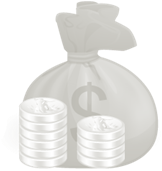 КОММЕРЧЕСКОЙ ОРГАНИЗАЦИИ И МЕТОДЫ ЕГО АНАЛИЗА1. Дайте определение следующим понятиям:Финансовое состояние организации – __________________________________________________________________________________________________________________________________________________________________________________________________________________________________________Ликвидность имущества – ________________________________________________________________________________________________________________________________________________________________________________Несостоятельность (банкротство) – ______________________________________________________________________________________________________________________________________________________________________________________________________________________________________________________________________________________________________________Финансовая устойчивость - ___________________________________________________________________________________________________________________________________________________________________________________________________________________________________________________Кредитоспособность организации – ____________________________________________________________________________________________________________________________________________________________________________________________________________________________________________2. Укажите цель, задачи и источники для проведения анализа финансовой отчетности:Цель анализа – ______________________________________________________________________________________________________________________________________________________________________________________________________________________________________________________________Задачи анализа:________________________________________________________________________________________________________________________________________________________________________________________________________________________________________________________________________________Источники для проведения анализа: ___________________________________________________________________________________________________________________________________________________________________________________________________________________________________________3. Укажите формулы расчета следующих показателей:-  Собственные оборотные средства:СОС = ______________________________________________________________- Чистый оборотный капитал:ЧОК = ______________________________________________________________- Финансово-эксплуатационные потребности:ФЭП = ______________________________________________________________- Потенциальный излишек (дефицит) ресурсов текущего  финансирования:ПДР = ______________________________________________________________- Коэффициент обеспеченности собственными средствами:kСОС = ______________________________________________________________- Соотношение оборотных и внеоборотных активов:kОВ  = __________________________________________________________________________- Соотношение дебиторской и кредиторской задолженностей (частный коэффициент покрытия):kдк  = _______________________________________________________________- Коэффициент автономии (независимости):kа  = ________________________________________________________________- Коэффициент заемных средств (зависимости, привлечения):kфз  = _______________________________________________________________- Коэффициент финансирования:kфин = ______________________________________________________________- Коэффициент текущей ликвидности:kтл  = _______________________________________________________________4. Расставьте номер группы активов и пассивов для оценки баланса на ликвидность:5. Укажите значения Zа-счета для промышленных и непромышленных предприятий, согласно методике  вероятности банкротства по Э. Альтману:6. Решите задачи:Задача 1. Если эффект финансового рычага равен 1,7, то на сколько процентов упадет чистая прибыль при уменьшение операционной прибыли на 5%?Задача 2.  Предприятие имеет значение эффекта операционного рычага 1,3 и значение эффекта финансового рычага 1,2. Как изменение объема реализации на 15% отразится на изменениях операционной прибыли и чистой прибыли?Задача 3. Предприятие имеет следующую структуру капитала:Заполните в таблице недостающие значения. Рассчитайте финансовый рычаг и рыночную оценку предприятия.  Оцените вероятность банкротства по Z-модели.Задача 4. По исходным данным, представленным в таблице, рассчитать значения финансовых коэффициентов ликвидности и коэффициент восстановления (утраты) платежеспособности, считая, что период восстановления платежеспособности равен 6 месяцам, а его утраты – 3 месяцам. Продолжительность отчетного периода принять равной 12 месяцам.Задача 5. По данным, представленным в таблице, оценить вероятность банкротства предприятия, используя пятифакторную модель Э. Альтмана.Задача 6. Определите коэффициент текущей ликвидности, коэффициент срочной ликвидности, коэффициент абсолютной ликвидности, если имеются следующие данные.ВОПРОСЫ ДЛЯ САМОПОДГОТОВКИПонятие имущественного и финансового состояния предприятия. Этапы анализа.Оценка имущественного положения. Уплотненный аналитический баланс-нетто. Вертикальный и горизонтальный анализ отчетности. Критерии качественных изменений в имущественном положении предприятия и степени их прогрессивности.Анализ финансовой устойчивости, кредито- и платежеспособности организации. Понятие ликвидности и платежеспособности, показатели, их характеризующие. Оценка ликвидности бухгалтерского баланса. Анализ платежеспособности организации. Анализ кредитоспособности. Оценка финансовой устойчивости предприятия на основе анализа соотношения собственного  и заемного капитала. Оценка операционного левериджа и запаса финансовой устойчивости предприятия. Анализ финансового равновесия между активами и пассивами и оценка финансовой устойчивости предприятия по функциональному признаку.Понятие деловой активности. Количественные и качественные критерии ее оценки. Расчет и анализ финансового цикла. Анализ оборачиваемости капитала.Методы комплексного анализа и оценка бизнеса. Оценка рыночной позиции предприятия. Деятельность предприятия в условиях риска. Основания для признания структуры баланса предприятия неудовлетворительной, а предприятия – неплатежеспособным. Прогнозирование вероятности наступления финансового кризиса.Методика рейтингового анализа предприятия. Оценка экономической динамики организации.ТЕСТОВЫЙ МАТЕРИАЛКоэффициент обеспеченности текущей деятельности собственными оборотными средствами рассчитывается как отношение:а.  Собственных оборотных средств к оборотным активамб.  Собственных оборотных средств к активамв.  Собственных оборотных средств к краткосрочным пассивамПоложительное влияние рационального использования материальных ресурсов на повышение эффективности производства:a.	Повышает качество выпускаемой продукцииб.	Обеспечивает экономное использование материалов, позволяет уменьшить удельный вес материальных затрат в себестоимости продукциив.	Дает возможность уменьшить время загрузки оборудования, занятого их обработкойг.	Позволяет высвободить дефицитные материалы, тем самым создается возможность увеличения объема производствад. Снижает транспортно-заготовительные расходы, если уменьшается расход потребляемых в цехах материалов за счет их экономииУстановите правильную последовательность измерения влияния факторов на изменение объема продукции:    Средняя продолжительность рабочего дня    Численность рабочих    Среднечасовая выработка одного рабочего    Число дней, отработанных одним рабочим за годУстановите соответствие:Расположите активы в порядке убывания их ликвидности:    Долгосрочные финансовые вложения    Дебиторская задолженность    Денежные средства    Запасы    Основные средстваБаланс считается абсолютно ликвидным, если имеют место следующие соотношения:Входит ли финансовый анализ в систему управленческого анализа?а. Даб. Нет Чистая прибыль – это: а.  Та часть прибыли, которая остается в распоряжении предприятия после уплаты налога на прибыльб.  Финансовые результаты от продаж, финансовые результаты от операционных и внереализационных операцийв.  Разность между выручкой (нетто) и прямыми производственными затратами по реализованной продукцииНа основании данных таблицы с помощью способа абсолютных разниц определите, как снизился фонд заработной платы из-за сокращения численности работников:а. на 25 тыс. руб.б. на 50 тыс. руб.в. на 75 тыс. руб.Фондоотдача средств труда определяется отношением:а.  Стоимости годового объема продукции к среднегодовой стоимости основных производственных фондовб.  Стоимости основных производственных фондов к стоимости годового объема продукциив.  Стоимости годового объема продукции к стоимости начисленной амортизации за данный периодУстановите правильную последовательность этапов сравнительной рейтинговой оценки:Спрос как экономическая категория – это: а.  объем товаров, которые потребитель желает приобрести по определенной цене на протяжении определенного периода времени на определенном рынкеб.  объем товаров, которые потребитель в состоянии приобрести по определенной цене на протяжении определенного периода времени на определенном рынкев.  объем товаров, которые потребитель желает и в состоянии приобрести по определенной цене на протяжении определенного периода времени на определенном рынкеСтруктура продукции – это: а.  Соотношение отдельных видов изделий в общем объеме ее выпускаб.  Перечень наименований изделий и их кодов, установленных для соответствующих видов продукции в общесоюзном классификаторе промышленной продукции (ОКПП), действующим на территории СНГв.  перечень наименований продукции с указанием объема ее выпуска по каждому видуРентабельность продаж – это отношение: а.  Прибыли от реализации продукции, работ и услуг к сумме полученной выручкиб.  Прибыли до налогообложения к среднегодовой стоимости всего инвестированного капитала или отдельных его слагаемыхв.  Прибыли до налогообложения к сумме затрат по реализованной или произведенной продукцииНа какую перспективу осуществляется стратегическое планирование: а.  краткосрочную б.  среднесрочную в.  долгосрочную Какой вид активов имеет наибольшую ликвидность:а.  Готовая продукцияб.  Денежные средствав.  Дебиторская задолженностьКакая форма финансовой отчетности характеризует финансовое положение организации в денежной оценке:а.  Отчет о прибылях и убыткахб.  Отчет о движении денежных средствв.  БалансДля каких типов факторных моделей используется способ абсолютных разниц:а. аддитивнаяб. мультипликативнаяв. кратнаяг. смешанная Построение отчета о движении денежных средств опирается на разделение деятельности организации на виды:а.  Текущую и инвестиционнуюб.  Инвестиционную и финансовуюв.  Текущую, инвестиционную и финансовуюКакой из методов финансового анализа занимается выявлением влияния отдельных причин на изменение результативного показателя:а.  Относительных коэффициентовб.  Сравнительный в.  Факторный Метод элиминирования означает:а.  Рассмотрение объекта как целостного образования, состоящего из множества взаимосвязанных элементовб.  Исключение воздействия всех факторов на величину результативного показателя, кроме одногов.  Изучение внутренних связей объектаУстановите правильную последовательность измерения влияния факторов на изменение суммы прибыли:    Уровень переменных издержек на единицу продукции    Объем выпуска валовой продукции    Сумма постоянных затрат на производство продукции    Изменение среднего уровня закупочных цен на продукцию    Структура валовой продукцииЧто относится к долгосрочным пассивам:а.  Уставной капиталб.  Кредиты банка сроком свыше 1 годав.  Краткосрочные займыЧто относится к дебиторской задолженности:а.  Задолженность по оплате трудаб.  Задолженность по расчетам с покупателями и заказчикамив.  Задолженность предприятия по налогу на прибыльКакая статья свидетельствует о наличии «больной» статьи в отчетности:а.  Кредиты банков сроком свыше 1 годаб.  Векселя выданные просроченныев.  Кредиторская задолженность О чем свидетельствует высокий удельный вес в отчетности такой статьи, как «Дебиторская задолженность просроченная»а.  Ни о чемб.  О крайне неудовлетворительной работе организациив.  Об определенных недостатках в работе организацииМетод высшей и низшей точек предназначен для:Целью какого анализа является получение оперативной и простой оценки финансового состояния организации:а.  Экспресс-анализаб.  Углубленного анализаСтохастический факторный анализ – это исследование влияния факторов, связь которых с результативным показателем является:а.  Прямойб.  Функциональнойв.  ВероятностнойОрганизация решила арендовать станок. Плата за аренду рассматривается как затраты:Финансовая оценка имущественного потенциала организации представлена в:а.  Активе балансаб.  Пассиве балансав.  Отчете о прибылях и убыткахСтоимость всей продукции и выполненных работ, включая незавершенное производство, выраженная в сопоставимых ценах – это:а.  Товарная продукцияб.  Валовая продукцияв.  Реализованная продукцияЧто характеризует экономическую эффективность предметов труда:а. их стоимостьб. материалоемкостьв. трудоемкостьКак оценивается рост в динамике доли основных средств предприятия:а.  Положительная тенденцияб.  Отрицательная тенденцияв.  Зависит от ситуацииВлияние факторов на изменение результативного показателя можно определить способом:а.  Сравненияб.  Использования абсолютных, относительных и средних величинв.  Цепных подстановокКакой показатель показывает, какую часть основных средств составляют активы, непосредственно участвующие в производственно-технологическом процессе:а.  Доля активной части основных средствб.  Коэффициент ликвидностив.  Коэффициент износаУстановите правильную последовательность измерения влияния факторов на изменение объема продукции:    материалоотдача    материальные затратыКак оценивается рост в динамике коэффициента износа:а.  Положительная тенденцияб.  Отрицательная тенденцияв.  Зависит от ситуацииЛиквидность предприятия означает:а.  Наличие у него оборотных средств в размере, теоретически достаточном для погашения краткосрочных обязательствб.  Наличие у него оборотных средств в размере, теоретически достаточном для погашения всех обязательствв.  Наличие у него оборотных и внеоборотных средств в размере, теоретически достаточном для погашения обязательствРасположите активы в порядке возрастания их ликвидности:    Запасы    Нематериальные активы    Дебиторская задолженность    Денежные средства    Основные средстваЭкстенсивное использование ресурсов означает:а.  Сокращение численности рабочихб.  Снижение мощности действующего оборудованияв.  Вовлечение в производство дополнительных ресурсовАналитический баланс – это баланс, в котором:а. Произведено уплотнение отдельных статей и дополнение его показателями структуры и динамикиб.  Представлены наиболее важные статьи балансав.  Приведены коэффициенты финансового состоянияКакой вид активов имеет наименьшую ликвидность:а.  Здания и сооруженияб.  Долгосрочные ценные бумагив.  Нематериальные активы Комплексные статьи расходов – это:Какой показатель рассчитывается как отношение прибыли от продаж к выручке от продаж:а.  Экономическая рентабельностьб.  Чистая рентабельностьв.  Рентабельность продажЗависимость между факторными и результативным показателями может быть:а.  Второстепеннаяб.  Стохастическаяв.  СубъективнаяКакими показателями оценивается финансовое состояние организации с позиции краткосрочной перспективы:а.  Ликвидности и платежеспособностиб.  Финансовой устойчивостив.  ПрибыльностиУстановите соответствие:Какая статья свидетельствует о наличии «больной» статьи в отчетности:а.  Кредиты банков сроком свыше 1 годаб.  Дебиторская задолженность просроченнаяв.  Кредиторская задолженность О чем свидетельствует высокий удельный вес в отчетности такой статьи, как «Векселя полученные просроченные»а.  О крайне неудовлетворительной работе организацииб.  Об определенных недостатках в работе организациив.  Ни о чемИз чего складывается стоимость запасов предприятия:Какой показатель рассчитывается как отношение собственных оборотных средств к собственному капиталу:а.  Маневренность собственного капиталаб.  Абсолютная ликвидность в.  Стоимость чистых активовДоходы от внереализационных операций валовую прибыль:При расчете суммы хозяйственных средств, находящихся на балансе предприятия, из суммы активов отнимают:а.  Собственные акции в портфелеб.  Задолженность учредителей по взносам в уставной капиталв.  И то, и другоеПредприятие изготавливает электролампы. Удельные переменные расходы. Для определения структуры баланса предприятий неудовлетворительной согласно государственной методики не используется следующий коэффициент:а.  Коэффициент рентабельности продажб.  Коэффициент текущей ликвидностив.  Коэффициент обеспеченности собственными средствамиЕсли трудоемкость продукции снизилась на 4%, то производительность труда:Предприятие признается несостоятельным, если оно не обеспечивает или заведомо не способно обеспечить требования кредиторов  течении срока:а.  1 месяцб.  3 месяцав.  6 месяцевКаким показателем является фондоотдача:Какой показатель показывает, какая часть основных средств, с которыми предприятие начало деятельность в отчетном периоде, выбыла из-за ветхости  и по другим причинам:а.  Коэффициент износаб.  Коэффициент обновленияв.  Коэффициент выбытияТочка безубыточности в физических единицах может быть определена путем деления величины постоянных затрат на:Что относится к кредиторской задолженности:а.  Переплата по налогу на прибыльб.  Задолженность по расчетам с поставщиками и подрядчикамив.  Задолженность по расчетам с покупателями и заказчикамиТождественны ли друг другу такие понятия, как ликвидность и платежеспособность:а.  даб.  нетЧему будет равна годовая стоимость оформления заказа, если затраты по оформлению одного заказа равны 1500 руб., годовой объем реализации товара 6400 ед., а объем заказа равен 2000 ед.:Для каких типов факторных моделей используется интегральный способ:а. аддитивнаяб. мультипликативнаяв. кратнаяг. смешанная Какой показатель Бухгалтерского баланса характеризует стоимость имущества организации:Существуют  два метода составления отчета о движении денежных средств:а.  Прямой и обратныйб.  Прямой  и косвенныйв.  Доходный и расходныйКоэффициент сменности работы оборудования можно рассчитать следующим образом:Платежеспособность предприятия означает:а.  Наличие у него денежных средств, достаточных для расчетов по кредиторской задолженности, требующей немедленного погашенияб.  Наличие у него денежных средств и их эквивалентов, достаточных для расчетов по кредиторской задолженности, требующей немедленного погашенияв.  Наличие у него оборотных средств, достаточных для расчетов по кредиторской задолженности, требующей немедленного погашенияКакой показатель характеризует долю стоимости основных средств, списанную на затраты в предшествующих периодах, в первоначальной (восстановительной) их стоимости:а.  Коэффициент оборачиваемости основных средствб.  Коэффициент ликвидностив.  Коэффициент износаПовышенные цены реализации единицы продукции:Установите соответствие:Желательным является следующее соотношение:а.  Темп прироста дебиторской задолженности выше темпа прироста кредиторской задолженностиб.  Темп прироста дебиторской задолженности ниже темпа прироста кредиторской задолженностив. Темп прироста дебиторской задолженности равен темпу прироста кредиторской задолженностиКакой из факторов оказывает непосредственное положительное влияние на рост рентабельности денежного потока:Движение основных фондов анализируется с помощью показателей:Содержанием вертикального анализа является:а.  Сравнение позиций финансовой отчетности с предыдущим периодомб.  Определение структуры итоговых показателей финансовой отчетностив.  иноеДоходы от внереализационных операций прибыль до налогообложения:Рост какого показателя свидетельствует о снижении  финансовой устойчивости предприятия:а.  Коэффициента концентрации собственного капиталаб.  Коэффициента финансовой зависимостив.  Коэффициента абсолютной ликвидностиКакой показатель дополняет коэффициент износа до 100% (единицы):а.  Коэффициент годностиб.  Коэффициент обновленияв.  Коэффициент выбытияРассчитайте оптимальный размер запасов, если затраты по оформлению одного заказа 1500 руб., годовой объем реализации товара – 6400 ед., закупочная цена одной единицы товара 6,58 руб., а  затраты по хранению составляют 5% закупочной цены товара:Какой показатель рассчитывается как отношение выручки от реализации продукции к средней стоимости основных средств:а.  Рентабельность продажб.  Фондоотдачав.  ФондоемкостьКак оценивается рост в динамике чистых активов предприятия:а.  Положительная тенденцияб.  Отрицательная тенденцияв.  ДругоеВ случае, когда часть постоянных затрат переходит в состав переменных (при неизменности их общей суммы):Если вооруженность труда машинами и оборудованием увеличилась на 6,6%, а их удельный вес в общей стоимости основных фондов увеличился на 2,5%, то фондовооруженность:Ликвидными считаются активы, которые:а.  Являются  новыми б.  Имеют наиболее высокую стоимостьв.  Могут быстро и без потерь превращаться в денежные средстваВыберите правильное утверждение:В каком размере предприятие должно не выполнить свое обязательство перед кредитором, чтобы его признали несостоятельным согласно закона о банкротстве:а.  Не менее 100 МРОТб.  Не менее 100 тыс. рублейв.  Не менее 100 условных единицМатериалоотдача – это отношение:а.  Стоимости произведенной продукции к сумме материальных затратб.  Суммы материальных затрат к стоимости произведенной продукциив.  Суммы материальных затрат к полной себестоимости произведенной продукцииУправленческий анализ – это:Аналитическая «Модель Альтмана» используется для:а.  составления бизнес-плана финансового оздоровленияб.  Предсказания банкротствав.  Оценки инвестиционной привлекательности предприятияФакторы, влияющие на издержки, подразделяются на:Решение о целесообразности принятия дополнительного заказа при условии неполной загрузки производственных мощностей основывается на информации о:Выберите правильные утверждения:При оценке денежных потоков косвенным методом прирост остатков дебиторской задолженности необходимо:Экстенсивное использование ресурсов означает:а.  Сокращение численности рабочихб.  Снижение мощности действующего оборудованияв.  Вовлечение в производство дополнительных ресурсовКакие активы относятся к оборотным активам:ТЕРМИНОЛОГИЧЕСКИЙ ДИКТАНТ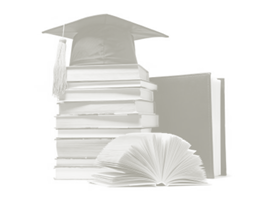 1 ВАРИАНТУкажите понятия, которым соответствуют представленные определения___________________________________ - детализированный план деятельности предприятия на ближайших период, который охватывает доход от продаж, производственные и финансовые расходы, движение денежных средств, формирование прибыли.___________________________________- показывает структуру средств предприятия и их источников. Он позволяет перейти к относительным оценкам и проводить хозяйственные сравнения экономических показателей деятельности предприятий, различающихся по величине использованных ресурсов, сглаживать влияние инфляционных процессов, искажающих абсолютные показатели финансовой отчетности.___________________________________- совокупность свойств продукции, способных удовлетворять определенные потребности в соответствии с ее назначением. Количественная характеристика одного или нескольких свойств продукции, составляющих ее качество, называется показателем качества продукции.___________________________________- дает общую оценку ликвидности активов, показывая, сколько рублей текущих активов приходится на один рубль текущих обязательств. Значение показателя можно варьировать по отраслям и видам деятельности, а его разумный рост в динамике обычно рассматривается как благоприятная тенденция. Нижнее критическое значение показателя – 2.___________________________________- рассчитывается соотнесением величины «нормальных» источников покрытия запасов и суммы запасов. Если значение этого показателя меньше единицы, то текущее финансовое состояние предприятия рассматривается как неустойчивое.___________________________________- это дисконтированная стоимость денежных поступлений от проекта в расчете на рубль инвестиций в данный проект.___________________________________- затраты рабочего времени на единицу или весь объём изготовленной продукции. Данный показатель является обратным среднечасовой выработке продукции.___________________________________- это соотношение отдельных видов изделий в общем объеме ее выпуска. Выполнить план по структуре – значит сохранить в фактическом выпуске продукции запланированное соотношение отдельных ее видов.___________________________________- показывает, какая часть основных средств и прочих внеоборотных активов профинансирована внешними инвесторами. ___________________________________- характеризует удельный вес принятых работников за период___________________________________-способность предприятия финансировать свою деятельность. Оно характеризуется обеспеченностью финансовыми ресурсами, необходимыми для нормального функционирования предприятия, целесообразностью их размещения и эффективностью использования, финансовыми взаимоотношениями с другими юридическими и физическими лицами, платежеспособностью и финансовой устойчивостью. Финансовое состояние может быть устойчивым, неустойчивым и кризисным.___________________________________- достигнутый уровень развития средств производства, методов организации и управления.___________________________________- равномерный выпуск продукции в соответствии с графиком в объеме и ассортименте, предусмотренном планом.___________________________________- это объем товаров, которые потребитель желает и в состоянии приобрести по определенной цене на протяжении определенного периода времени на определенном рынке.___________________________________- расходы по управлению и обслуживанию производственного процесса.___________________________________- работники учреждений социальной инфраструктуры, принадлежащих предприятию___________________________________- рассчитывается как отношение затрат времени на выполнение работ механизированным путем к общим затратам рабочего времени.___________________________________- охватывает текущую деятельность предприятия и имеет горизонт не более одного года. Часто представляется в помесячной, подекадной или понедельной разбивке.___________________________________- характеризуют затраты или запасы ресурсов на 1 руб. выпуска продукции.___________________________________- характеризует выход продукции с каждого рубля потребленных материальных ресурсов.___________________________________- перечень наименований продукции с указанием объема ее выпуска по каждому виду. Различают полный (всех видов и разновидностей), групповой (по родственным группам), внутригрупповой ассортимент.___________________________________- обобщенная характеристика структуры источников формирования прибыли. Высокое качество прибыли характеризует такое положение, когда прибыль формируется теоретически факторами, обусловленными экономически. ___________________________________- розничная торговля, предполагающая продажу комиссионерами товаров, переданных им для реализации третьими лицами-комитентами, по договорам комиссии.___________________________________- расходы, непосредственно связанные с процессом производства продукции (работ, услуг), например, на материалы, заработную плату производственным рабочим.___________________________________- такие затраты, величина которых изменяется с изменением степени загрузки производственных мощностей или объёмов производства (затраты на сырьё, основные материалы, заработная плата основных производственных рабочих, затраты на техническую энергию и др.)___________________________________- характеризует ту часть собственных оборотных средств, которая находится в форме денежных средств, т.е. средств, имеющих абсолютную ликвидность. Для нормально функционирующего предприятия этот показатель обычно меняется в пределах от нуля до единицы. ___________________________________- это долгосрочные вложения средств в активы предприятия. Они отличаются от текущих издержек продолжительностью времени, на протяжении которого предприятие получает экономический эффект (увеличение выпуска продукции, производительности труда, прибыли и т.д.). Это платеж за крупный капитальный элемент, после чего его невозможно быстро перепродать с прибылью, капитал замораживается на несколько лет, в конце периода капитальный объект будет иметь некоторую ликвидную стоимость либо не будет ее иметь совсем.___________________________________- разность между выручкой (нетто) и прямыми производственными затратами по реализованной продукции.___________________________________- наличие у него оборотных средств в размере, теоретически достаточном для погашения краткосрочных обязательств хотя бы и с нарушением сроков погашения, предусмотренных контрактами.___________________________________- система повседневного изучения выполнения плановых заданий с целью быстрого вмешательства в необходимых случаях в процесс производственно-хозяйственной деятельности для обеспечения непрерывного и эффективного функционирования хозяйственного комплекса.ТЕРМИНОЛОГИЧЕСКИЙ ДИКТАНТ2 ВАРИАНТДайте определение следующим понятиям 1. Валовая продукция - _______________________________________________________________________________________________________________________________________________________________________________________2. Генеральный бюджет - ______________________________________________________________________________________________________________________________________________________________________________________ 3. Горизонтальный анализ отчетности - _________________________________________________________________________________________________________________________________________________________________________ 4. Дивидендная доходность акции - _____________________________________________________________________________________________________________________________________________________________________________ 5. Дивидендный выход - ______________________________________________________________________________________________________________________________________________________________________________________ 6. Доля собственных оборотных средств в покрытии запасов - _____________________________________________________________________________________________________________________________________________________ 7. Доход на акцию - _________________________________________________________________________________________________________________________________________________________________________________________ 8. Единовременные расходы - _________________________________________________________________________________________________________________________________________________________________________________ 9. Комплексные расходы - _____________________________________________________________________________________________________________________________________________________________________________________ 10. Конкурентоспособность продукции - ________________________________________________________________________________________________________________________________________________________________________ 11. Коэффициент абсолютной ликвидности (платежеспособности) - _________________________________________________________________________________________________________________________________________________ 12. Маржинальный доход - ____________________________________________________________________________________________________________________________________________________________________________________ 13. Материалоемкость продукции - _____________________________________________________________________________________________________________________________________________________________________________ 14. Финансовая устойчивость - _________________________________________ ________________________________________________________________________________________________________________________________________ 15. Ценность акции - _________________________________________________________________________________________________________________________________________________________________________________________ 16. Платежеспособность предприятия - __________________________________________________________________________________________________________________________________________________________________________ 17. Тактическое планирование - ________________________________________________________________________________________________________________________________________________________________________________ 18. Текущие расходы - ________________________________________________________________________________________________________________________________________________________________________________________ 19. Товарная продукция - _____________________________________________________________________________________________________________________________________________________________________________________ 20. Риск невостребованной продукции - __________________________________________________________________________________________________________________________________________________________________________ 21. Стратегическое планирование - ______________________________________________________________________________________________________________________________________________________________________________ 22. Показатели отдачи - _______________________________________________________________________________________________________________________________________________________________________________________ 23. Постоянные затраты - ______________________________________________________________________________________________________________________________________________________________________________________ 24. Ценовая политика  - _______________________________________________________________________________________________________________________________________________________________________________________ 25. Чистая прибыль - _________________________________________________________________________________________________________________________________________________________________________________________ 26. Резервы - ________________________________________________________________________________________________________________________________________________________________________________________________ 27. Рентабельность (доходность) капитала - ______________________________________________________________________________________________________________________________________________________________________ 28. Прибыль от продаж - ______________________________________________________________________________________________________________________________________________________________________________________ 29. Производственная мощность предприятия - __________________________________________________________________________________________________________________________________________________________________ 30. Реализованная продукция - _________________________________________________________________________________________________________________________________________________________________________________ 31. Рентабельность продаж - ___________________________________________________________________________________________________________________________________________________________________________________ 32. Коэффициент концентрации собственного капитала - __________________________________________________________________________________________________________________________________________________________ 33. Рентабельность производственной деятельности - _____________________________________________________________________________________________________________________________________________________________ 34. Коэффициент маневренности собственного капитала - _________________________________________________________________________________________________________________________________________________________ 35. Коэффициент оборота по выбытию - ________________________________________________________________________________________________________________________________________________________________________ 36. Ликвидность какого-либо актива - __________________________________________________________________________________________________________________________________________________________________________ 1. АНАЛИЗ ХОЗЯЙСТВЕННОЙ  ДЕЯТЕЛЬНОСТИ И ЕГО РОЛЬ В УПРАВЛЕНИИ ПРЕДПРИЯТИЕМ …………………………..…………2. АНАЛИЗ И УПРАВЛЕНИЕ ОБЪЕМОМ ПРОИЗВОДСТВА И ПРОДАЖ …………………………………………………………..………..3. АНАЛИЗ ТЕХНИКО-ОРГАНИЗАЦИОННОГО УРОВНЯ И ДРУГИХ УСЛОВИЙ ПРОИЗВОДСТВА ………………………………….4. АНАЛИЗ ИСПОЛЬЗОВАНИЯ ПРОИЗВОДСТВЕННЫХ РЕСУРСОВ …………………………...…………………………………………4.1. Анализ обеспеченности предприятия основными средствами и их использования …………….…………………………………………..4.2. Анализ обеспеченности предприятия материальными ресурсами и их использования ………………………………………………….4.3. Анализ обеспеченности предприятия трудовыми ресурсами и их использования ………………………………………….………………..5. АНАЛИЗ И УПРАВЛЕНИЕ ЗАТРАТАМИ И СЕБЕСТОИМОСТЬЮ ПРОДУКЦИИ ………………………………………………..…….6. КОМПЛЕКСНАЯ ОЦЕНКА РЕЗЕРВОВ ПРОИЗВОДСТВА ….. 7. ФИНАНСОВЫЕ РЕЗУЛЬТАТЫ КОММЕРЧЕСКОЙ ОРГАНИЗАЦИИ И МЕТОДЫ ИХ АНАЛИЗА ….…………………………………..8. ФИНАНСОВОЕ СОСТОЯНИЕ КОММЕРЧЕСКОЙ ОРГАНИЗАЦИИ И МЕТОДЫ ЕГО АНАЛИЗА ………………….…………………ТЕСТОВЫЙ МАТЕРИАЛ ………….………………………………..ТЕРМИНОЛОГИЧЕСКИЕ ДИКТАНТЫ ………………..………….1 вариант ………………………………………………………………2 вариант ………………………………………………………………3815191923283239455157757579ПоказателиПланФактОтклоненияОбъем производства продукции, шт.500540Расход материала на единицу продукции, шкур.1,21,5Средняя цена единицы материалов, руб.20002500Затраты материалов на выпуск продукции, тыс. руб.ПоказателиПланФактОтклоненияССЧ, человек15001547Отработано за год одним рабочими, дней240226Средняя продолжительность смены, час87,6Среднечасовая заработная плата4,514,73ФЗП, тыс. руб.ПоказателиПланФактОтклоненияДоля рабочих в общей численности работников, %8082Количество отработанных дней одним работником за год, дней240230Средняя продолжительность рабочего дня, час87,6Среднечасовая выработка продукции, руб.31,233,1Среднегодовая выработка продукции одним работником, тыс. руб.ПоказателиПланФактОтклоненияОбъем производства продукции, пар.120119Расход материала на единицу продукции, дм55,2Средняя цена единицы материалов, руб.120127Затраты материалов на выпуск продукции, тыс. руб.ПоказателиПланФактОтклоненияССЧ, человек9781000Отработано за год одним рабочими, дней240245Средняя продолжительность смены, час87,8Среднечасовая заработная плата2,52,45ФЗП, тыс. руб.ПоказателиПланФактОтклоненияДоля рабочих в общей численности работников, %7981Количество отработанных дней одним работником за год, дней240245Средняя продолжительность рабочего дня, час87,8Среднечасовая выработка продукции, руб.45,748,2Среднегодовая выработка продукции одним работником, тыс. руб.6931,787460,93ГодОбъем производства продукции, т. р.Темпы роста, %Темпы роста, %Объем реализации, т. р.Темпы роста, %Темпы роста, %ГодОбъем производства продукции, т. р.базисныецепныеОбъем реализации, т. р.базисныецепные139 50038 250245 90044 650345 60045 200446 20045 800546 45042 450ПоказательПредыдущий годОтчетный годОтчетный годОтклонение Отклонение % выполнения планаТемп роста, %ПоказательПредыдущий годпо плануфактическиот планаот предыдущего года% выполнения планаТемп роста, %Объем выпущенной продукции в действующих ценах - всего87 70289 79789 478в т. ч. по  1 цеху                45 34647 81247 122по 2 цеху42 35641 98542 356Объем выпущенной продукции в сопоставимых ценах - всего89 47086 53986 043в т. ч. по 1 цеху 44 68546 85447 588по 2 цеху44 78539 68538 455ПоказательПредыдущий годОтчетный годОтчетный годОтклонениеОтклонение%  выполнения  планаТемп роста, %ПоказательПредыдущий годпоплануфактическиот планаот предыдущего года%  выполнения  планаТемп роста, %1цехПродукт А4 1734 8003 950Продукт В12 64812 98013 580Продукт С4 8776 2325 480Продукт Д23 64823 80024 112Итого продукция 1цеха45 34647 81247 1222цехПродукт Л33 05132 26031 855в т.ч.:  1 сорта1 8501 9501 5802 сорта5 8505 9606 1203 сорта8 3458 1507 950высшего сорта10 8008 7008 700несортовая6 2067 5007 505Продукт К9 3059 72510 501Итого продукция 2 цеха42 35641 98542 356Всего продукции87 70289 79789 478МесяцПо плануФактически% выполнения планаЗасчитано в счет ритмичностиМесяцПо плануФактически% выполнения планаЗасчитано в счет ритмичностиянварь5 600,05 852,4февраль5 800,05 962,0март6 100,06 095,3апрель6 200,06 123,5май6 250,06 351,4июнь5 900,06 185,5июль5 700,05 695,4август5 900,05 782,4сентябрь6 200,06 197,6октябрь6 300,06 345,6ноябрь6 400,06 534,7декабрь6 450,06 972,1Итого за год72 800,074 097,9В среднем за годГод Объем производства продукции в текущих ценах, тыс. руб.Индекс ценОбъем реализации, тыс. руб.1200001,00195002250001,50230003300001,47285004380001,42256005450001,30425006600001,2553000Изделия Объем производства продукции в плановых ценах, тыс. руб.Объем производства продукции в плановых ценах, тыс. руб.Объем производства продукции в плановых ценах, тыс. руб.Объем производства продукции в плановых ценах, тыс. руб.Изделия по плануфактическиабсолютное отклонение от планавыполнение плана, %А5500060000В4500042000Итого № п/пПоказателиза прошлый годза отчетный годОтклонение от прошлого годаОтклонение от прошлого года№ п/пПоказателиза прошлый годза отчетный годабс.отн.1Общий объем выпущенной продукции86 273102 3462Объем профилирующей продукции82 56688 7663Себестоимость покупных изделий20 54321 6794Себестоимость товарной продукции65 47094 3515Коэффициент специализации6Коэффициент кооперирования№ п/пПоказатели1 год2 год3 год№ п/пПоказатели1 год2 год3 год1Объем реализованной продукции, млн. р.49 76656 27392 3462Среднегодовая стоимость основных производственных фондов, млн .р.10 76611 78312 8903Среднегодовая численность ППП, чел3083263574Численность работников управления, чел3842555Затраты на управление, тыс. р.1 9402 1783 2606Приходится на одного работника управления:                                                             Реализованной продукции, млн. р.7Стоимости ОПФ, млн. р.8Численности ППП, чел9Коэффициент эффективности управленияПоказателиИзделие  АИзделие  БИтогоПродано, тыс. шт.6020Цена, руб.28004000Затраты переменные на единицу17502800Затраты постоянные – всего, тыс. р.18000Трудоемкость единицы продукции,  час5060№ п/пНаименование показателейОстаток на начало годаПоступило (введено)ВыбылоОстаток на конец года№ п/пНаименование показателейОстаток на начало годаПоступило (введено)ВыбылоОстаток на конец года1Здания13 36470214 0662Сооружения2 7572 7573Машины и оборудование10 3058862711 1644Транспортные средства4 4066201904 8365Производственный и хозяйственный инвентарь1221226Другие виды основных средств293118411ИтогоИтого31 2472 32621733 356в том числе:                                                        производственныев том числе:                                                        производственные31 2472 32621733 356непроизводственныенепроизводственные----Виды оборудованияКоличествоСрок эксплуатации в годах1.Токарные станки - всего9-в т.ч.:253213171222.Фрезерные станки - всего10-в т.ч.:23193114193. Строгательные  станки - всего3-в т.ч.:2131244. Шлифовальные  станки - всего4-в т.ч.:28215Виды основных фондовНаличие на начало годаНаличие на начало годаВ отчетном годуВ отчетном годуНаличие на конец годаНаличие на конец годаИзменение за отчетный годИзменение за отчетный годВиды основных фондовт.р.%поступило, т.р.выбыло, т.р.т.р. %т.р.%ЗданияСооруженияМашины и оборудованиеТранспортные средстваПроизводственный и хозяйственный инвентарьДругие виды основных средствИтогов том числе:                                                        производственныенепроизводственныеПоказателиБазовый годОтчетный годОтчетный годТемпы роста, %Темпы роста, %ПоказателиБазовый годпо плануфактическиотн. планаотн. баз. годаОбъем товарной продукции, т. р.47 37365 80067 784Основные фонды - всего, т .р.31 24733 48033 356в т. ч. их активная часть15 12616 65716 533Фондоотдача общаяФондоотдача активной части фондовПоказателиФормула расчетаЭкономическая интерпретация показателя1. Обобщающие показатели1. Обобщающие показатели1. Обобщающие показателиМатериалоемкость продукции (МЕ)МЕ = Сумма материальных затрат / стоимость продукцииМатериалоотдачапродукции (МА)МО = Стоимость продукции / Сумма материальных затратУдельный вес материальных затрат в себестоимости продукции (Ум)Ум = Сумма материальных затрат / Полная себестоимость продукцииКоэффициент использования материалов (Км)Км = Сумма фактических материальных затрат / Сумма материальных затрат по плану при фактическом выпуске продукции2. Частные показатели2. Частные показатели2. Частные показателиСырьеемкость продукции (СМЕ)СМЕ = Стоимость потребленных сырья и материалов  / Стоимость продукцииМеталлоемкость продукции (ММЕ)ММЕ = Стоимость потребленного металла / Стоимость продукцииТопливоемкость продукции (ТМЕ)ТМЕ = Стоимость потребленного топлива / Стоимость продукцииЭнергоемкость продукции (ЭМЕ)ЭМЕ = Стоимость потребленной энергии / Стоимость продукцииУдельная материалоемкость изделия (УМЕ)УМЕ = Стоимость всех потребленных на изделие материалов / Цена изделияПоказатели По плану Фактически Выпуск товарной продукции, тыс. руб.4000042000Материальные затраты, тыс. руб.1500016500Статьи основных производственных фондовСтоимость ОПФ, млн. руб.Изменения Здания260-Сооружения100+45Передаточные устройства26-20Рабочие машины и оборудование127-Силовые машины и оборудование25-15Измерительные приборы и лабораторное оборудование27+17Вычислительная техника16-Транспортные средства372-Прочие ОПФ12,5-Категория персоналаЧисленность за предшествующий год, чел.Численность по плану, чел.Численность фактическая, чел.Отклонения, %Отклонения, %Категория персоналаЧисленность за предшествующий год, чел.Численность по плану, чел.Численность фактическая, чел.к планук предшествующему годуВсего10001002998в т. ч. по основной деятельности975975975из них рабочиеслужащиеиз них руководители515353специалисты115118116по неосновной деятельности252723Показатели Предшествующий годОтчетный годЧисленность персонала на начало года300310Приняты на работу5047Выбыли 4735в т. ч. по собственному желанию4033           за нарушения трудовой дисциплиныЧисленность персонала на конец годаСреднесписочная численностьПоказатель Значение показателяЗначение показателяИзмененияИзмененияПоказатель по плануфактическиабс.отн.Среднегодовая численность рабочих, человек150155Отработано дней одним рабочим за год, дней225220Отработано часов одним рабочим за год, часовСредняя продолжительность рабочего дня, часов8,07,8Общий фонд рабочего времени, чел-часовМесяцКоличество проданной продукции А, шт.Общие расходы, руб.январь3542 962февраль5852 082март2417 426апрель1236 529май81 307 804июнь91 422 107июль101 656 319август81 285 158сентябрь2414 923октябрь4681 037ноябрь5822 615декабрь71 098 862Итого6410 737 824ПоказателиПо сметеФактически1. Материальные затраты5005702. Затраты на оплату труда2002503. Амортизация60554. Прочие270330Итого:5. Стоимость выпущенной продукции в ценах реализации18001950ПоказателиНормативырасходования ресурсов1. Удельный расход материалов, кг.: материал А материал Б312. Планируемая цена за , руб.: материал А материал Б5 123. Удельные  трудовые  затраты производственных рабочих, нормо-час.24. Ставка заработной платы за 1 нормо-час руб.8ВидпродукцииУровень себестоимости, руб.Уровень себестоимости, руб.Уровень себестоимости, руб.Уровень себестоимости, руб.Уровень себестоимости, руб.Уровень себестоимости, руб.Объем производства, шт.Объем производства, шт.ВидпродукцииПредшествующих годПредшествующих годПредшествующих годТекущий годТекущий годТекущий годОбъем производства, шт.Объем производства, шт.Видпродукциивсегов т. ч.в т. ч.всегов т. ч.в т. ч.Предшествующих годТекущий годВидпродукциивсегоАВвсегоАВПредшествующих годТекущий годА7400460028008200490033001000012500В630038002500710041003000100009500ПоказательПо плануФактическиОтклонениеот планаОбъем выпуска продукции, шт.1000015000Сумма постоянных затрат, тыс. руб.2800030000Сумма переменных затрат на единицу изделия, руб.35003700Себестоимость единицы изделия, руб.№ п/пПоказателиОбозначениеРасчетная формулаВеличина1.Среднесписочная численность рабочих, чел.Чср-1752.Объем СМР, тыс. руб.V-4003.Средний разряд работРср-3,144.Тарифные коэффициентыI разрядII разрядIII разрядIV разрядV разрядVI разрядК1К2К3К4К5К6------11,1261,2671,4271,6031,8045.Выработка на одного рабочего, руб.ВВ =V/Чср6.Средний тарифный коэффициентКср-1,287.Среднегодовая выработка на 1-го рабочего поразрядно, руб.:I разрядII разрядIII разрядIV разрядV разрядVI разрядВ1В2В3В4В5В6Вi = КiВ/Кср7.Средняя годовая продолжительность рабочего времени, дн.Тг-2608.Коэффициент постоянства состава рабочихКп-0,79.Численность новых рабочих, получивших квалификацию, чел.Чнр-510.Средняя продолжительность подготовки новых рабочих, дн.Тнр-10611.Относительная продолжительность рабочего периода по приобретенным профессиям начального уровня, дн.ТТ = (Тг-Тнр) / Тг12.Доля новых рабочих, получивших начальную квалификациюФФ = Чнр / Чср№п/пПоказателиОбозначениеРасчетная формулаВеличина1.Численность рабочих, повысивших квалификацию, чел.из них:с  II на III разрядс III на IV разрядс IV на V разрядс V на VI разрядЧпкЧпк2Чпк3Чпк4Чпк5-----7См. примечание2.Продолжительность повышения квалификации на курсах, дн.Тп-633.Относительная продолжительность рабочего периода рабочих, повысивших квалификацию, челТТ = (Тг-Тп) / Тг4.Доля рабочих, повысивших квалификациюФФ = Чп к/ Чср5.Средняя выработка рабочего до повышения квалификации, руб.ВдВд = (Кдк * В) / КсрIIIIIIVV6.Средняя выработка рабочего после повышения квалификации, руб.ВпВп  = (Кпкi  * В) / КсрIIIIVVVI7.Средний тарифный коэффициент до повышения квалификацииКдкКдк  =  (Кдкi * Чпкi) / Чпк8.Средний тарифный коэффициент после повышения квалификацииКпкКпк = (Кпкi * Чпкi) / Чпк№п/пПоказателиОбозначениеРасчетная формулаВеличина1.Продолжительность обучения вторым и совмещаемым профессиям, дн.Тв-642.Численность рабочих, обученных вторым и совмещаемым профессиям, чел.Чв-33.Понижающий коэффициент, учитывающий время работы по вторым и совмещаемым профессиям-0,14.Относительная продолжительность рабочего периода по приобретенным вторым или совмещаемым профессиям, дн.ТТ = (Тг-Тв) / Тг5.Доля рабочих, обученных вторым или совмещаемым профессиямФФ = Чв / Чср№п/пПоказателиОбозначениеРасчетная формулаВеличина1.Численность рабочих, обученных на курсах по изучению передовых методов, чел.Чпм-102.Средний % выполнения норм выработки бригады до освоения передовых методовНд-1103.Средний % выполнения норм выработки бригады, после освоения передовых методовп-1174.Средняя продолжительность обучения на курсах, дн.Тпм-115.Относительная продолжительность рабочего периода бригады, внедрившей передовые методы труда, дн.ТТ = (Тг-Тпм) / Тг6.Доля рабочих, внедривших передовые методыФФ = Чпм / Чср7.Прирост процента выполнения норм выработкиНсрНср  = (Нп-Нд) / НпНаименование продукцииПланПланПланФактФактФактНаименование продукцииколичество, кгцена, руб.себестоимость, руб.количество, кгцена, руб.себестоимость, руб.А530160142575172148В260140128515158148С356340204342315208Виды продукцииАВСКоличество производимой продукции, шт.1500400010000Виды продукцииАВССебестоимость единицы продукции, руб.566288Виды продукцииАВСЦена реализации продукции с НДС, руб.8487144Показатель Продукция Продукция Продукция Показатель АВСОбъем продаж, шт.1000900600Цена изделия, руб.150110120Полная себестоимость, руб.11090100Прибыль на единица продукции, руб.Рентабельность продаж, %Ранжирование изделий по уровню рентабельностиУсеченная себестоимость, руб.657085Маржа покрытия на единицу продукции, руб.Маржинальная рентабельность, %Ранжирование изделий по маржинальной рентабельностиПоказатель Значение показателяЗначение показателяПоказатель Предшествующий годОтчетный годОбъем реализации продукции, шт.100009500Цена единицы продукции, тыс. руб.2,53,7Себестоимость изделия, тыс. руб.1,92,8В т. ч. переменные затраты, тыс. руб.1,42,1Сумма постоянных расходов, тыс. руб.Прибыль, тыс. руб.Показатель Значение показателяЗначение показателяИтого Показатель Изделие АИзделие ВИтого Удельные переменные затраты, руб.75005500Цена изделия, руб.120008500Расход материала на изделие, м54Маржа покрытия на единицу продукции, руб.Маржа покрытия на  ткани, руб.Количество заказов, шт.65009000Требуемый расход ткани, мНаличие ткани, м40000ПоказателиНа начало года, тыс. руб.На конец года, тыс. руб.Чистая прибыль95115Прибыль от обычной деятельности до налогообложения120133Прибыль от операционной деятельности113142Валовая прибыль175180Себестоимость реализованной продукции305310Чистая выручка от реализации продукции485510Валюта баланса470460Собственный капитал310315№ группыНазвание группыСостав группыВысоколиквидные(наиболее ликвидные)Денежные средства, краткосрочные финансовые вложенияБыстрореализуемыеДебиторская задолженность (платежи по которой ожидаются в течение 12 месяцев)Среднереализуемые(медленнореализуемые)Запасы, НДС, дебиторская задолженность (платежи по которой ожидаются после 12 месяцев), прочие оборотные активыТруднореализуемые(неликвидные, низколиквидные)Внеоборотные активыСовокупные активыНаиболее срочные обязательстваКредиторская задолженностьКраткосрочные пассивыКраткосрочные кредиты и займы,задолженность участникам по выплатедоходов, прочие краткосрочные пассивыДолгосрочные пассивыДолгосрочные обязательства, доходыбудущих периодов, резервы предстоящих расходов и платежейПостоянные пассивыКапитал и резервыСовокупные пассивыВероятность банкротстваЗначение Zа-счетаЗначение Zа-счетаВероятность банкротстваДля промышленных предприятийДля непромышленных предприятий1. Высокая вероятность банкротства2. Зона неопределенности («туманная» область)3. Организация работает стабильно и банкротство маловероятноСтруктура капиталаЗначения, тыс. руб.Собственный капитал:обыкновенные акции2300привилегированные акции1000Заемный капитал:облигации с имущественным залогом3500необеспеченные облигации2500Показатели Значения показателейЗначения показателейПоказатели на начало годана конец годаВнеоборотные активы, тыс. руб.20001800Оборотные активы, тыс. руб.32003100Капитал и резервы, тыс. руб.19002150Краткосрочные кредиты и займы, тыс. руб.340150Кредиторская задолженность, тыс. руб.25002550Показатели Значение показателей, тыс. руб.Внеоборотные активы1000Оборотные активы2500Непокрытый убыток200Прибыль до налогообложения800Выручка от продажи6800Рыночная стоимость акций150Показатели Значение показателей, тыс. руб.Денежные средства80Краткосрочные финансовые вложения30Дебиторская задолженность150Основные средства270Нематериальные активы40Производственные запасы160Кредиторская задолженность110Краткосрочные кредит банка95Долгосрочные кредиты200Наименование показателяПорядок расчета показателяКоэффициент финансовой зависимостиЗаемный капитал / АктивыКоэффициент финансированияСобственный капитал / Заемный капиталКоэффициент инвестированияСобственный капитал / Внеоборотные активыКоэффициент автономииСобственный капитал / АктивыА1П1А2П2А3П3А4П4ПоказателиПо плануФактическиОтклонениеЧисленность работников, чел.6050-10Среднемесячная заработная плата, тыс. руб./чел.55,50,5Фонд заработной платы, тыс. руб.300275-25обоснование системы показателейсбор и обработка исходной информацииклассификация показателейранжирование объектов в соответствии с рейтингомрасчет итоговых показателей рейтинговой оценкиа.Минимизации затратб.Разделения условно-постоянных затрат на постоянную и переменную составляющиев.Оптимизации производственных результатовг.Всего вышеперечисленногоа.Переменныеб.Постоянныев.Полупеременные а.Материальные затратыб.Амортизацияв.Потери от бракаг.Затраты на оплату трудаy=(x1+x2)/x3Смешанная модельy=x1+x2+…+xnАддитивная модельy=x1*x2*…*xnМультипликативная модельy=x1/x2Кратная модельа.Стоимость оформления заказа на поставку товара плюс стоимость товараб.Стоимость товарав.Стоимость товара плюс стоимость последующего храненияг.Стоимость оформления заказа на поставку товара плюс стоимость последующего хранения плюс стоимость товараа.Уменьшатб.Увеличатв.Не окажут влиянияа.Тоже снизилась на 4%б.Увеличилась на 4%в.Увеличилась на 4,2:%а.Натуральнымб.Стоимостным в.Относительным а.Цену реализации на единицу продукцииб.Маржинальный доход на единицу продукциив.Переменные расходы на единицу продукцииг.Не один ответ не верена.3500 руб.б.4800 руб.в.6200 руб.а.Основные средстваб.Денежные средствав.Внеоборотные активы + оборотные активыа.Количество оборудования, работающего в большую смену, разделить на общее количество установленного оборудованияб.Количество оборудования, работающего в меньшую смену, разделить на общее количество установленного оборудованияв.Суммарное количество оборудования, работающего в первой, второй и третьей сменах, разделить на общее количество установленного оборудованияа.Повысят точку безубыточностиб.Понизят точку безубыточностив.Ни один ответ не веренНаименование группы пассивов по степени срочности их оплатыНаименование статьи пассиваДолгосрочные пассивыДолгосрочные кредиты и займыКраткосрочные пассивыУставный капитал Наиболее срочные обязательстваКредиторская задолженностьПостоянные пассивыКраткосрочные кредиты и займыа.Рост чистой прибылиб.Рост выплат дивидендовв.Увеличение закупок материальных оборотных средства.Поступления, выбытия, обновленияб.Годности, износав.Фондоотдачи, фондоемкостиа.Уменьшатб.Не окажут влиянияв.Увеличата.2000 ед.б.5400 ед.в.7628 ед.а.Прибыль организации не меняетсяб.Точка безубыточности переходит на меньший уровеньв.Запас финансовой прочности возрастаетг.Операционный рычаг снижаетсяд.Верны все утвержденияа.Увеличилась на 9,3%б.Увеличилась на 4,0%в.Увеличилась на 4,1%а.При прочих равных условиях снижение постоянных расходов ведет к снижению запаса финансовой прочности и росту операционного рычагаб.При прочих равных условиях увеличение постоянных расходов ведет к снижению запаса финансовой прочности и росту операционного рычагав.При прочих равных условиях увеличение постоянных расходов ведет к увеличению запаса финансовой прочности и операционного рычагаг.Ни одно утверждение не верноа.Анализ правомерности управления хозяйственной деятельностьюб.Внутренний анализ, основывающийся на управленческом учете и служащий информационно-аналитическим обеспечением администрации, руководителей предприятияв.Анализ взаимодействия руководителей предприятияа.Фондоемкиеб.Управляемыев.Неуправляемыег.Структурныеа.Производственной себестоимостиб.Полной себестоимостив.Переменной себестоимостиг.В каждом конкретном случае решение принимается индивидуальноа.При приближении объема продаж к минимально допустимому (точке безубыточности) показатель операционного рычага растетб.При последующем увеличении объема продаж показатель прибыли растет очень интенсивно, но запас финансовой прочности мал, т.е. положение фирмы не стабильнов.При удалении от текущего объема продаж в сторону увеличения запас финансовой прочности высок, но показатель операционного рычага мал.г.Верны все утвержденияа.Прибавить к сумме чистой прибылиб.Вычесть из суммы чистой прибылив.Оставить показатель чистой прибыли без измененияа.Денежные средстваб.Основные средствав.Краткосрочные финансовые вложенияг.Долгосрочные финансовые вложенияд.Нематериальные активые.Запасы 